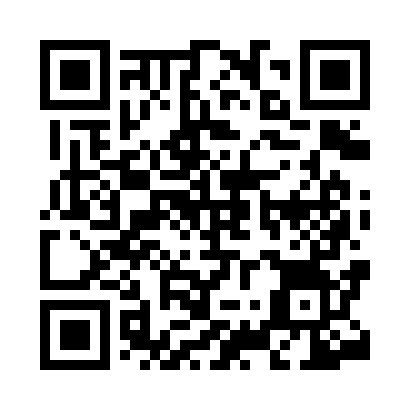 Prayer times for Zuccarello, ItalyMon 1 Jul 2024 - Wed 31 Jul 2024High Latitude Method: Angle Based RulePrayer Calculation Method: Muslim World LeagueAsar Calculation Method: HanafiPrayer times provided by https://www.salahtimes.comDateDayFajrSunriseDhuhrAsrMaghribIsha1Mon2:555:261:156:389:0311:242Tue2:555:261:156:389:0311:243Wed2:565:271:156:389:0311:234Thu2:565:281:156:389:0211:225Fri2:565:281:156:379:0211:216Sat2:575:291:156:379:0111:207Sun2:595:301:166:379:0111:198Mon3:005:311:166:379:0111:189Tue3:025:311:166:379:0011:1710Wed3:045:321:166:379:0011:1511Thu3:065:331:166:368:5911:1412Fri3:075:341:166:368:5811:1313Sat3:095:351:166:368:5811:1114Sun3:115:361:176:358:5711:1015Mon3:135:371:176:358:5611:0816Tue3:155:381:176:358:5511:0617Wed3:175:391:176:348:5511:0518Thu3:195:401:176:348:5411:0319Fri3:215:411:176:338:5311:0120Sat3:235:421:176:338:5211:0021Sun3:255:431:176:328:5110:5822Mon3:275:441:176:328:5010:5623Tue3:295:451:176:318:4910:5424Wed3:315:461:176:318:4810:5225Thu3:335:471:176:308:4710:5026Fri3:355:481:176:298:4610:4827Sat3:375:491:176:298:4510:4728Sun3:395:501:176:288:4310:4529Mon3:415:511:176:278:4210:4330Tue3:435:531:176:278:4110:4031Wed3:455:541:176:268:4010:38